Art & Design Intent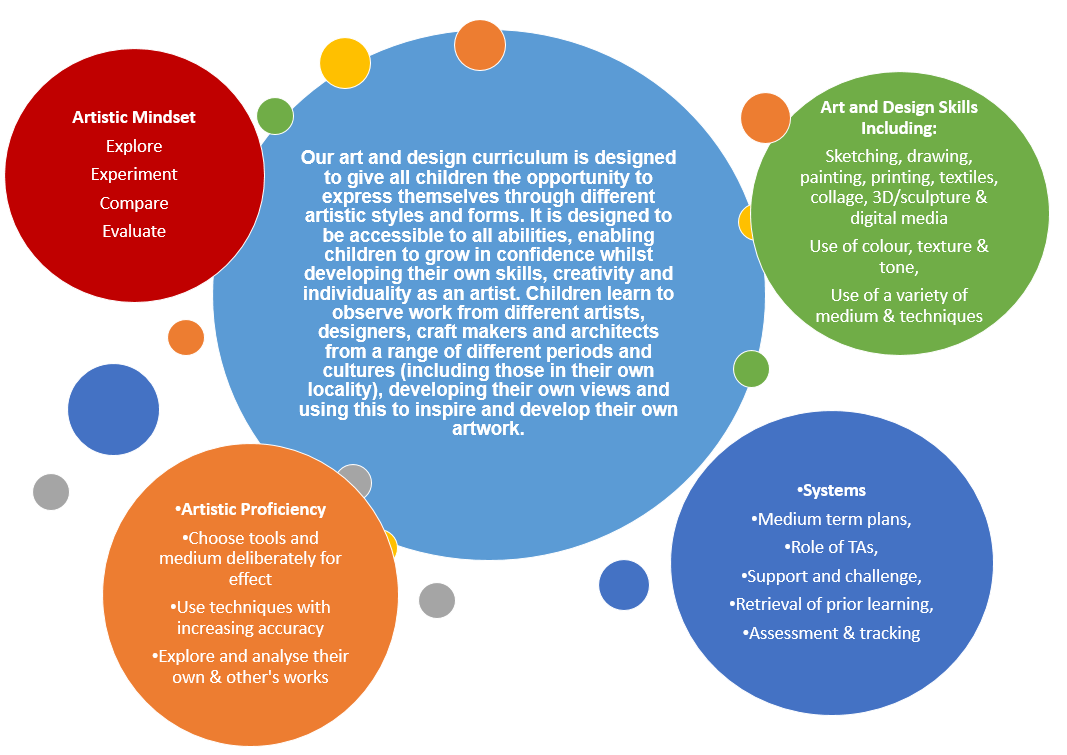 